Dodatek č.3 NPÚ-ÚPS Praha/2001H1170044  31„Ý.?.f.J2018Dodatek č. 3 smlouvy o dílo č. NPÚ-ÚPS Praha/2001Hll70044/599/2017uzavřené dle příslušných  ustanovení občanského zákoníkuSmluvní strany:Národní památkový ústavse sídlem Valdštejnské nám. 162/3 118 01 Praha 1 -Malá StranaIČO: 75032333	DIČ:	CZ 75032333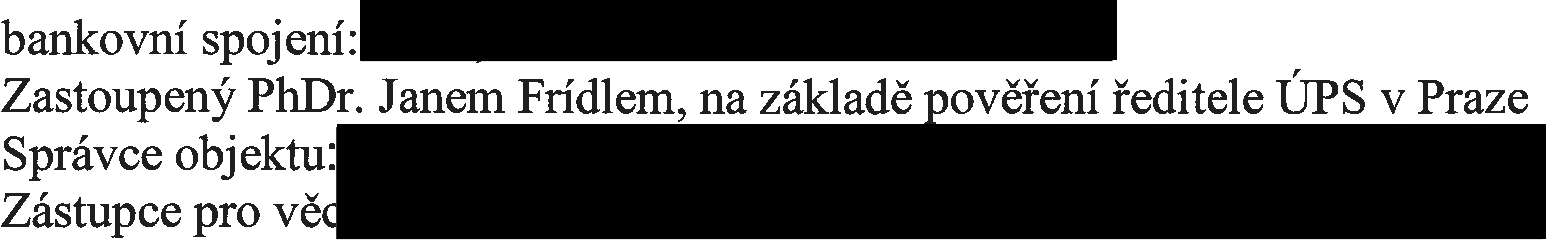 Doručovací adresa:Národní památkový ústavúzemní památková správa v Praze Sabinova 373/5130 00 Praha 3(dálejen  „Objednatel"  na straně jedné)aIng. Jiří Starýse sídlem: Elišky Přemyslovny 393, 156 00 Praha 516IČ: 18679544bank.spojení:  zastoupený: Ing. Jiřím Starým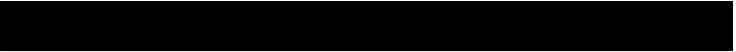 (dálejen  „Zhotovitel"  na straně druhé)uzavírají tento dodatek:I.Předmět dodatku č. 1Předmětem tohoto dodatku je změna termínů pro dokončení projektové dokumentace (dále jen PD) a soupisu prací z důvodu vleklých zdravotních komplikací zhotovitele -viz příloha.III.Doba a místo plněníZhotovitel se zavazuje provést dílo v souladu s níže uvedeným harmonogramem - termín zahájení - ode dne nabytí účinnosti smlouvy o dílo:projektová dokumentace dle odst. 2.1.3.SoDsoupis prací dle odst. 2.1.4. SoDdo: 27. 11. 2018do: 27. 11. 2018Stránka 1z 2Závěrečná ustanoveníTento dodatek nabývá platnosti dnem jeho podpisu oběma smluvními stranami a účinnosti dle Zákona č.340/2015 Sb.., o zvláštních podmínkách účinnosti některých smluv, uveřejňování těchto smluv a o registru smluv (zákon o registru smluv). Je sepsán ve dvou vyhotoveních,z nichž objednatel a zhotovitel obdrží po jednom vyhotovení.fuformace  k ochraně  osobních  údajů  jsou   ze  strany  objednatele  uveřejněny  na  webových stránkách www.nou.cz v sekci „ochrana osobních údajů".Ostatní ujednání smlouvy a dodatků č. 1 a 2 se tímto dodatkem nemění.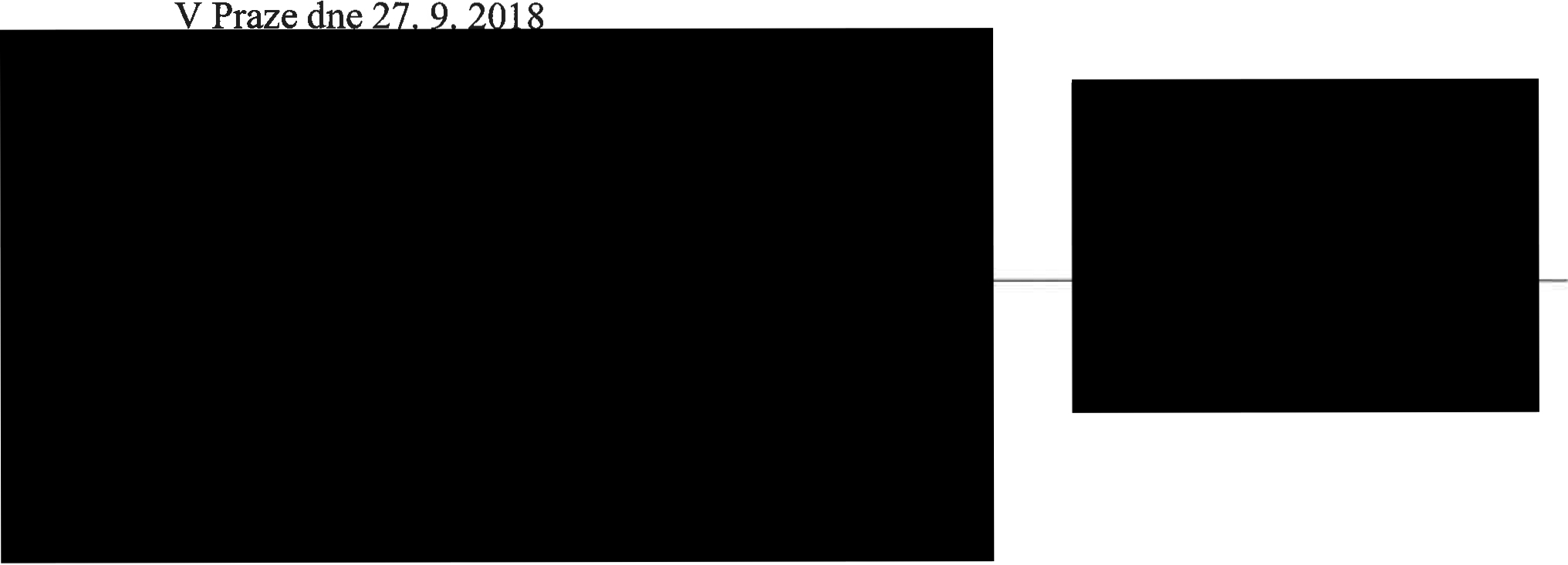 Stránka 2 z 2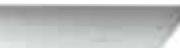 Ing. Jiří Starý,	projektová  kancelářElišky Přemyslovny 393, 156 00 Praha 516,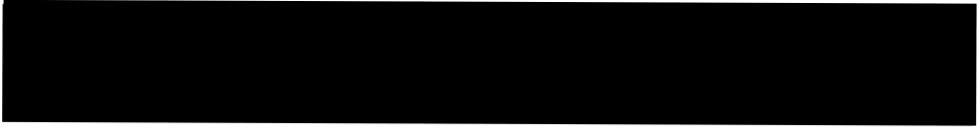 Národní památkový ústav,územní památková správa v Praze Sabinova 373/5	130 00 Praha 3Praha 25. září 2018Akce: zámek Březnice, krov a střecha nad severními arkádami Smlouva č. NPÚ-ÚPS Praha/100141 1700 44/599/201 7,dodatek č. 2Věc: Žádost o změnu termínu odevzdání akceMinulý rok jsem uzavřel smlouvy na část krovu a střechy zámku v Březnici. Můj zdravotní stav se celkově zhoršil, projektovou dokumentaci mám z větší části hotovou, ale práce musím občas přerušit kvůli vyčerpání dané zdravotním stavem. Projektová dokumentace včetně rozpočtu bude dokončena do dvou měsíců.Prosím o posunutí termínu.Děkuji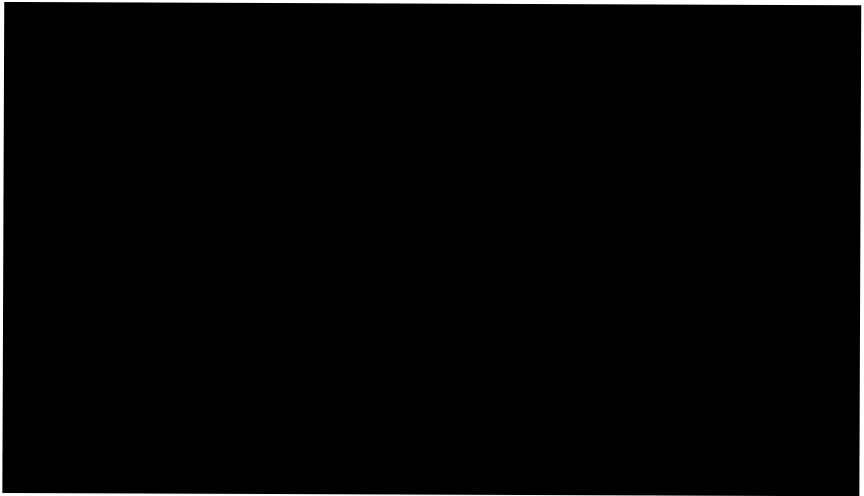 